Name: SWETHA ARRA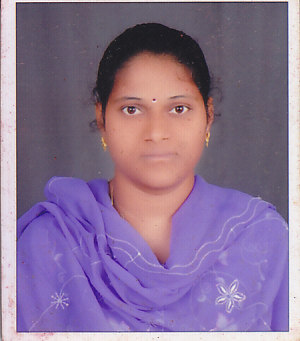 Qualification :    M.TECH                                                                      Qualification :    M.TECH                                                                      Experience:11Experience:11Area of Interest:Network securityArea of Interest:Network securitySubjects Taught:CG,CD,ACD,DBMS,MFCS,DWDMSubjects Taught:CG,CD,ACD,DBMS,MFCS,DWDMProjects guided:1Projects guided:1Workshops/Seminars/FDP’s Attended:1. Participated in Faculty Development Workshop on Neural Networks and EJB   conducted by   Vaagdevi College of Engineering, Warangal.2.Participated in   ADVANCES COMPUTER TECHNOLOGY conducted by VAAGDEVI COLLEGE OF ENGINEERING.  . 3.Attended Workshop  conducted at vaagdevi  college of  Engineering on Data  Mining ,.NET,UML,OODB and SOCKET Programming.4.Workshop attended in ASTRA2K6 at Vaagdevi College Of Engineering  .5.Workshop attended in ASTRA2K7 at Vaagdevi College Of Engineering  on WEKA TOOLS.6.Workshop attended in ASTRA2K9 at Vaagdevi College Of Engineering  on DATA MINING.7.Workshop attended in ASTRA2K10 at Vaagdevi College Of Engineering  .8.Workshop attended at VaradhaReddy college of engineering on mobile computing.(2012)9. Workshop attended at VaradhaReddy college of engineering onIRS.(2013).10. Workshop attended in ASTRA2K16 at Vaagdevi College Of Engineering  on Cloud Computing11.FDP on “WEB TECHNOLOGIES” at JAYAMUKHI INSTITUTE OF TECHNOLOGICAL AND SCIENCES12. FDP on “SOFT COMPUTING” at Vaagdevi  College of Enigineering.13.FDP on  “MORALS AND ETHICS OF TEACHING” at Vaagdevi  College of Enigineering.14.FDP on NETWORK SIMULATION  USING QUALNETsoftware with DELLSOFT TECH pvt .ltdWorkshops/Seminars/FDP’s Attended:1. Participated in Faculty Development Workshop on Neural Networks and EJB   conducted by   Vaagdevi College of Engineering, Warangal.2.Participated in   ADVANCES COMPUTER TECHNOLOGY conducted by VAAGDEVI COLLEGE OF ENGINEERING.  . 3.Attended Workshop  conducted at vaagdevi  college of  Engineering on Data  Mining ,.NET,UML,OODB and SOCKET Programming.4.Workshop attended in ASTRA2K6 at Vaagdevi College Of Engineering  .5.Workshop attended in ASTRA2K7 at Vaagdevi College Of Engineering  on WEKA TOOLS.6.Workshop attended in ASTRA2K9 at Vaagdevi College Of Engineering  on DATA MINING.7.Workshop attended in ASTRA2K10 at Vaagdevi College Of Engineering  .8.Workshop attended at VaradhaReddy college of engineering on mobile computing.(2012)9. Workshop attended at VaradhaReddy college of engineering onIRS.(2013).10. Workshop attended in ASTRA2K16 at Vaagdevi College Of Engineering  on Cloud Computing11.FDP on “WEB TECHNOLOGIES” at JAYAMUKHI INSTITUTE OF TECHNOLOGICAL AND SCIENCES12. FDP on “SOFT COMPUTING” at Vaagdevi  College of Enigineering.13.FDP on  “MORALS AND ETHICS OF TEACHING” at Vaagdevi  College of Enigineering.14.FDP on NETWORK SIMULATION  USING QUALNETsoftware with DELLSOFT TECH pvt .ltdConferences Attended:1  Participated  International Conference on Information Technology for Real World Problems                      (VCON’10) held at Vaagdevi College of Engineering, Warangal.1  Participated  International Conference on Information Technology for Real World Problems (ITFRWP’09) held at Vaagdevi College of Engineering, Warangal.Conferences Attended:1  Participated  International Conference on Information Technology for Real World Problems                      (VCON’10) held at Vaagdevi College of Engineering, Warangal.1  Participated  International Conference on Information Technology for Real World Problems (ITFRWP’09) held at Vaagdevi College of Engineering, Warangal.